ПОСТАНОВЛЕНИЕ                                                                 КАРАР            № 1                                                                                23.09.2021г.О назначении схода граждан в населенном пункте Большой Шурняк Большешурнякского сельского поселения Елабужского  муниципального района Республики Татарстан по вопросу введения и использования средств самообложения граждан  В соответствии со ст. 25.1 Федерального закона от 06.10.2003  № 131-ФЗ «Об общих принципах организации местного самоуправления в Российской Федерации», Законом Республики Татарстан  от 28.07.2004 № 45-ЗРТ                   «О местном самоуправлении в Республике Татарстан»,  ст. 22  Устава муниципального образования Большешурнякское сельское поселение Елабужского  муниципального района Республики Татарстан                                             ПОСТАНОВЛЯЮ:1. Назначить на 14 часов 00 минут 28.10.2021г. у д.№1 ул. Школьная первый этап схода граждан по вопросу введения и использования средств самообложения в населенном пункте Большой Шурняк с д.№1-28 по ул. Азина; с д. №1-23 по ул. Школьная;  с д.№1-31 по ул. Молодежная; с д.№1-51 по ул. Ленина  Большешурнякского сельского поселения Елабужского муниципального района Республики Татарстан.      2. Назначить на 16 часов 00 минут 28.10.2021г. у д.№1 ул. Школьная второй этап схода граждан по вопросу введения и использования средств самообложения в населенном пункте Большой Шурняк с д.№3-19 по ул. Полевая; с д. №1-13 по ул. Нагорная; с д.№1-23 по ул. Кирова; с д.№1 по ул. Безымянная  Большешурнякского сельского поселения Елабужского муниципального района Республики Татарстан.     3. Список жителей населенного  пункта Большой Шурняк Большешурнякского сельского поселения Елабужского муниципального района для проведения схода граждан разделить по территориальному признаку.      4.Утвердить вопрос, выносимый на сход граждан:    «Согласны ли вы на введение самообложения в сумме 500 рублей с граждан, место жительства которых расположено в границах населенного  пункта Большой Шурняк Большешурнякского сельского поселения Елабужского муниципального района Республики Татарстан, достигших возраста 18 лет, за исключением инвалидов общего заболевания, ветеранов ВОВ и боевых действий, вдов участников ВОВ и боевых действий, многодетных семей, студентов очных отделений высших и средне-специальных (средне-профессиональных) учебных заведений, размер платежей для которых составляет 250 рублей, на решение следующих вопросов местного значения:- ремонт дороги по улице Азина в н.п. Большой Шурняк       « ЗА»                                                      «ПРОТИВ».     6 Настоящее постановление  вступает в силу со дня его официального опубликования.Глава Большешурнякского сельского поселения                        Н.И. МельниковГЛАВА БОЛЬШЕШУРНЯКСКОГО СЕЛЬСКОГО ПОСЕЛЕНИЯ ЕЛАБУЖСКОГО МУНИЦИПАЛЬНОГОРАЙОНАРЕСПУБЛИКИ ТАТАРСТАН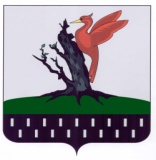 ТАТАРСТАН РЕСПУБЛИКАСЫАЛАБУГА  МУНИЦИПАЛЬРАЙОНЫ ОЛЫ ШУРНЯК АВЫЛ ҖИРЛЕГЕ  БАШЛЫГЫ